Publicado en Madrid el 17/12/2020 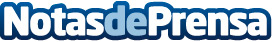 Fontanero urgencia Madrid, contratar un servicio de fontanería al instante  Fontanero urgencias Madrid es una página en la que se puede consultar gratis los servicios de fontanería que ofrece esta página y el coste que supondría contratarlosDatos de contacto:Irene Llamas Piñas915571230Nota de prensa publicada en: https://www.notasdeprensa.es/fontanero-urgencia-madrid-contratar-un Categorias: Bricolaje Madrid Construcción y Materiales http://www.notasdeprensa.es